Муниципальное бюджетное дошкольное образовательное учреждение « Детский сад « Звёздочка»п.г.т. ТорбеевоКонспект (моделирование ситуации)«Если в дверь стучит незнакомец»в средней группе « Золотая рыбка»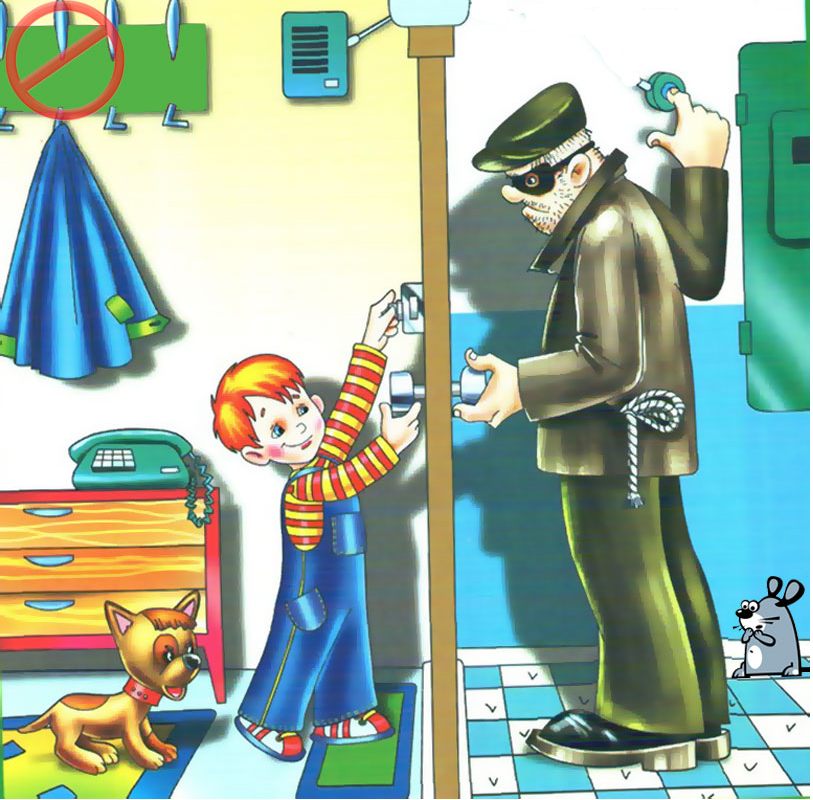 Провела воспитатель: Ларина О.В.2018-2019гг.Конспект (моделирование ситуации)«Если в дверь стучит незнакомец»Цель: обучение детей правилам безопасности в ситуации, когда они остаются дома одни.Интеграция образовательных областей: познавательное развитие, художественно-эстетическое развитие, речевое развитие, физическое развитие.Задачи:Сформировать представление о том, почему нельзя открывать двери посторонним.Выработать алгоритм поведения в неожиданной ситуации.Воспитывать в детях положительное отношение к правилам, даже если в них содержится запрещающий элемент, так как от этого будет зависеть здоровье и безопасность самих детей. Учить применять их на практике, в реальной жизни.Познакомить с противоположными качествами людей: злой – добрый. Учить подбирать слова, соответствующие различным характеристикам героев.Активизировать речь детей, учить связно выражать свои мысли.Материал и оборудование: картинки с изображением разных людей, фигурки животных, карточки-схемы, фишки желтого и черного цвета.Ход занятияБеседаВоспитатель: Сегодня мы с вами поговорим с вами о том, как следует вести себя дома, если вы остались одни.Ребята, каждый из вас может оказаться в неожиданной ситуации, как на улице, так и дома. От того, как вы отреагируете на нее, будет зависеть многое. Что вы знаете об опасностях, которые могут приключиться с детьми? Дети: отвечаютВоспитатель: А как их избежать? Давайте поговорим об этом.	Нам необходимо выделить такие правила поведения, которые вы должны выполнять неукоснительно, так как от этого будут зависеть ваше здоровье и безопасность.	Как вы понимаете значение слов: злой человек – добрый человек?Дети: отвечают	То есть человек, который часто поступает хорошо, - хороший, а человек, который в основном поступает плохо, - плохой.	Рассмотрим это на примере поведения сказочных персонажей. Например, возьмем Волка из сказки «Волк и семеро козлят».	Вспомните, что Коза наказывала своим козлятам, когда уходила в лес? Дети: Дверь никому не открывайте, по лесу бродит злой, голодный волк.Воспитатель: Удалось ли Волку обмануть козлят? Почему?Дети: отвечаютПравило № 1. Не открывай дверь чужим. «Больше верь своим очам, нежели чужим речам». (Разъяснение пословицы).	С Волком понятно, у него морда страшная. Он злой. Мы это видим.	А вот, например, Медведь. Каков он?Дети: рассуждают о том, что в одних сказках («Лиса и заяц») Медведь добрый, в других сказках («Маша и медведь») – злой. 	Воспитатель предлагает детям начала сказки, а дети придумывают концовку.ЗаданиеВоспитатель: Продолжите рассказ: «Жил-был Зайчик. Однажды Зайка выбежал в лесок и увидел Волка и Медведя…» Что было дальше?Дети: продолжают рассказ.Воспитатель вместе с детьми делает вывод: Иногда не знаешь, как может поступить человек, и поэтому нужно вести себя осторожно, внимательно наблюдая за поведением человека.Правило № 2Воспитатель: «Берегись козла спереди, лошади сзади, а лихого человека со всех сторон». (Пояснение пословицы).Воспитатель: А что вы скажете про Лису? Уж она ли не ласковая, добрая, милая?Дети вспоминают сказку «Колобок».Воспитатель: Что произошло с Колобком и почему? Как вы думаете? Дети: отвечаютВоспитатель: Да, конечно, Лиса притворилась добренькой, а на самом деле оказалась хитрой, коварной. Колобок оказался слишком доверчивым, что и привело к печальным последствиям.	А в другой сказке, про Жихарку, Кот и Дрозд, когда уходили на охоту, тоже наказывали ему двери запирать. Запирал Жихарка, запирал, а один раз и … (забыл). Что произошло потом? Дети: отвечаютВоспитатель: А в какой сказке Лисе удалось обмануть Петушка, когда она уговаривала его: «Выгляни в окошко, дам тебе горошку»?Дети: отвечаютВоспитатель: Петушок ведь не знал, что нельзя выглядывать, а все равно выглянул. Лисе только этого и надо было…Правило № 3Воспитатель: «Не всякому верь, запирай крепче дверь».	Дети, на столе лежат кружочки красного, желтого, белого и черного цвета. Вы подумайте сейчас и скажите: какой кружочек больше подойдет Волку, Медведю, и Лисе? Дети: отвечаютВоспитатель: Почему?Дети: отвечаютВоспитатель: Правильно. Черный цвет, как цвет очевидной угрозы, подойдет Волку. (Поместить кружок рядом с изображением волка).	А Медведю мы подарим два кружка – белый и черный, так как он может как хорошо, так и плохо  поступить.	Красный – Лисе, так как следует с ней быть очень осторожным: часто прячутся за добрыми масками люди с плохими намерениями.	А белый кому подойдет?ЗаданиеВоспитатель: Посмотрите на себя в зеркало. Кого вы видите: человека хорошего или плохого? (Дети отвечают и кладут себе белые кружки).	Вот видите, все люди хорошие. Нет плохих людей.	А давайте вспомним ситуации, где каждый из нас поступал по отношению к другому плохо, то есть у него были плохие намерения и он поступал плохо. (Каждый ребенок должен высказаться и выбрать себе кружок.)	Значит, у всех людей бывают плохие намерения. Вот поэтому и нужно быть бдительным всегда.Правило № 4Воспитатель: Надо быть осторожными. Осторожность – это не трусость. Осторожность – мать безопасности.ПсихогимнастикаОдин из детей встает и изображает Злюку: смотрит на каждого со злостью и недоверием. (Мимика: брови сдвинуты, верхняя губа закушена.)Игра, конечно же, заканчивается позитивной нотой – рассказами детей «Твои добрые поступки» (ребенок, выкладывая на столе белые кружочки, рассказывает о своих добрых делах и поступках).В конце игры обратить внимание детей на наличие у них одного черного и большого количества белых кружков. 	А кто еще не успел сегодня сделать что-то доброе, спешите! Предлагаю всем взяться за руки, пожать руки, называя друг друга ласковыми именами, сказать добрые слова. (Дети выполняют.)Создание и решение проблемной ситуацииВоспитатель: Ребята, представьте, что вы одни дома. Звонок в дверь. Что вы будете делать? Сразу откроете?Дети: отвечаютВоспитатель: Вам известно, с какими намерениями стоит человек за дверью?Дети: рассуждают.Воспитатель: А если в глазок вы увидите, что к вам пришел врач, или милиционер, или почтальон, или слесарь? Как вы поступите? В этих случаях надо открывать дверь или нет? Дети: рассуждают.Запомните:	Не пускайте дядю в дом,			Ели дядя не знаком,			И не открывайте тете,			Если мама на работе.			Ведь преступник так хитер:			Притворится, что монтер,			Или даже скажет он,			Что пришел к вам почтальон.			В жизни всякое бывает			С тем, кто двери открывает.			Чтоб тебя не обокрали,			Не схватили, не украли,			Незнакомцам ты не верь,			Закрывай покрепче дверь!Воспитатель: Если не знакомый человек пытается открыть вашу дверь, что вы будете делать?Дети: рассуждают.Запомните:	Если кто-то лезет в вам,			Поскорей звони … (02)Воспитатель: Если дома нет телефона, что вы будете делать? (Звать на помощь, кричать из окна или с балкона.)	Правильно ли говорят: «И в своей избушке держи ушки на макушке»? (Разъяснение пословицы.)	Ребята, я надеюсь, что вы теперь хорошо знаете, как надо поступать, если вдруг в вашу дверь позвонил незнакомый человек, а взрослых не дома.